   MUNICIPAL DE ARARAQUARA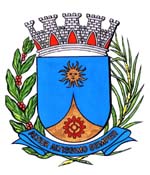 Institui e inclui no Calendário Oficial de Eventos do Município de Araraquara a Semana de Incentivo ao Jovem Empreendedor, a ser realizada anualmente na primeira semana do mês de agosto, e dá outras providências.	Art. 1º Fica instituída e incluída no Calendário Oficial de Eventos do Município de Araraquara a Semana de Incentivo ao Jovem Empreendedor, a ser realizada anualmente na primeira semana do mês de agosto.	Parágrafo único. A Semana de Incentivo ao Jovem Empreendedor tem por objetivo:	I - mostrar a importância da livre iniciativa e das profissões autônomas, assim como nascimento das microempresas e a possibilidade de conseguir planejar seu próprio negócio;	II - capacitar para fomentar a descoberta vocacional pelo espírito empreendedor;	III - mostrar como as leis do mercado podem oferecer oportunidades de gerar empregos e renda para quem souber aproveitá-las; e	IV - conscientizar a sociedade que o jovem tem condições de gerar emprego, renda e desenvolvimento, enaltecendo o jovem empreendedor ou empresário pelo seu arrojo, inovação e destaque no mercado de trabalho, incentivando outros jovens a seguirem o mesmo caminho.Art. 2º A data a que se refere o art. 1º poderá ser celebrada com atividades que incentivem a prática empreendedora, tais como palestras, seminários, reuniões, oficinas de trabalho e demais eventos que promovam a difusão do espírito empreendedor e fortaleçam ações de entidades do município.Art. 3º Os recursos necessários para atender as despesas com execução desta lei serão obtidos mediante doações e campanhas, sem acarretar ônus para o Município.Art. 4º Esta lei entra em vigor na data de sua publicação.Sala de Sessões Plínio de Carvalho, 13 de janeiro de 2017.RAFAEL DE ANGELIVereadorJUSTIFICATIVA		A Semana de Incentivo ao Jovem Empreendedor no município de Araraquara visa sensibilizar e estimular o mundo corporativo, instituições, universidades, sociedade e empresários a promoverem atividades e eventos relacionados a empreendedorismo e inovação.		Esta semana visa novos rumos e novas perspectivas de geração de emprego e renda e, também, possibilidades de ampliar o número de participantes e espaços para o debate da temática, na ótica do crescimento pessoal e profissional.		É merecida e justa a semana de comemoração, uma vez que o pequeno, médio, grande, jovem ou antigo empreendedor do nosso município cresce a cada momento, incentivando a geração de emprego e renda, desenvolvendo a economia nos diversos setores da sociedade, e, também, fomentando o intraempreendedorismo na população.		A Semana de Incentivo ao Jovem Empreendedor, além de resgatar o papel dos empreendedores no esforço em prol do desenvolvimento da economia araraquarense, resulta também em grande estimulo a classe empreendedora, gerando mudanças.RAFAEL DE ANGELIVereador PROJETO DE LEI Nº /17